Publicado en Madrid el 02/04/2019 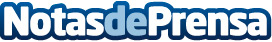 Easy Vending facilita la posibilidad de comer saludable fuera de casaA pesar de la concienciación de tener una vida sana ha calado en la población española y ha pasado de ser una tendencia de moda a un estilo de vida, mantener una alimentación saludable fuera de casa no es una tarea fácil. Sin embargo, poco a poco están surgiendo en el mercado alternativas como las de la marca ‘Easy Vending’, pionera en máquinas expendedoras con productos bajos en grasas, azúcares y aptos para celíacos, intolerantes a la lactosa y veganosDatos de contacto:Raquel Sánchez FernándezNota de prensa publicada en: https://www.notasdeprensa.es/easy-vending-facilita-la-posibilidad-de-comer Categorias: Nacional Nutrición Gastronomía Consumo http://www.notasdeprensa.es